Name: _______________________________________________	Date: ________________________  Blk: ____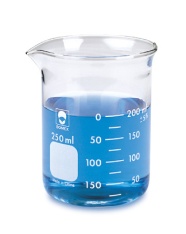 Ch.13 Properties of Solutions   By the end of the unit, I will be able to:Reflection:  I feel I need to focus my studying on….  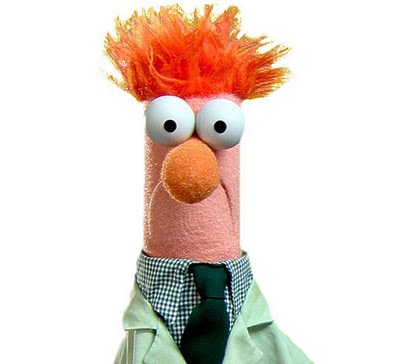 SectionLearning OutcomesStoplight AfterSec. 13.1, 13.3 and 13.4Describe the energy changes that occur in the solution process in terms of the solute-solute, solvent-solvent, and solute-solvent attractive forces; describe the role of disorder in the solution processSec. 13.1, 13.3 and 13.4Rationalize the solubilities of substances in various solvents in terms of their molecular structures and intermolecular forcesSec. 13.1, 13.3 and 13.4Describe the effects of pressure and temperature on solubilitiesSec. 13.2Define mass percentage, parts per million, mole fraction, molarity, molality, and calculate concentrations in any of these concentration units.Sec. 13.2Convert concentration in one concentration unit into any other (given density of the solution where necessary)Sec. 13.5Determine the concentration and molar mass of a non-volatile non-electrolyte from its effect on the colligative properties of a solution.Sec. 13.5Explain the difference between the magnitude of changes in colligative properties caused by electrolyte compared to those caused by non-electrolytes.Sec. 13.5Describe the effects of solute concentrations on the vapour pressure, boiling point, freezing point, and osmotic pressure of a solution, and calculate any of these properties given appropriate concentration data.Sec 13.6Describe how a colloid differs from a true solution